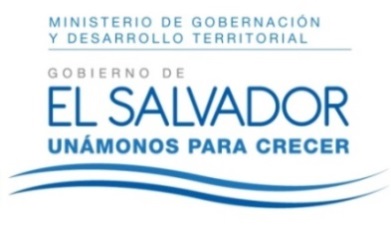 MINISTERIO DE GOBERNACIÓN Y DESARROLLO TERRITORIALREPÚBLICA DE EL SALVADOR, AMÉRICA CENTRALRESOLUCIÓN NÚMERO CIENTO VEINTITRES En la Unidad de Acceso a la Información Pública del Ministerio de Gobernación y Desarrollo Territorial: San Salvador, a las ocho horas y cuarenta minutos del día diez de julio de dos mil dieciocho. CONSIDERANDO: I. Téngase por recibida la solicitud de información presentada por medio del Sistema de Gestión de Solicitudes en fecha diecinueve de junio del presente año, a nombre de ---------------------------------------------------, registrada por esta Unidad bajo el correlativo MIGOBDT-2018-0115 en la que esencial y textualmente requiere: “Listado del personal carnetizado y no carnetizado de los Veteranos de la Fuerza Armada y de ExCombatientes del FMLN” II) Que en razón de lo anterior, conforme al Art. 70 de la Ley de Acceso a la Información Pública -LAIP-, se trasladó la solicitud a la Unidad de Atención al Veterano y Ex Combatiente, por medio del memorando MEM-UAIP-116-2018 de fecha diecinueve de junio de dos mil dieciocho; por lo que el día nueve de julio del corriente año se recibió respuesta de dicha Unidad, indicándonos: “Sobre el particular le comunico que dicha información es confidencial por contener datos personales cuyas características se engloban en la definición establecida por el Art. 6 letra a y b en relación al Art. 24 de la Ley de Acceso a la Información Pública.” III) Que en base al articulado mencionado en el considerando anterior, se entiende por datos personales: “La información privada concerniente a una persona, identificada o identificable, relativa a su nacionalidad, domicilio, patrimonio, dirección electrónica, número telefónico u otra análoga”, y por datos personales sensibles: Los que corresponden a una persona en lo referente al credo, religión, origen étnico, filiación o ideologías políticas, afiliación sindical, preferencias sexuales, salud física y mental, situación moral y familiar y otras informaciones íntimas de similar naturaleza o que pudieran afectar el derecho al honor, a la intimidad personal y familiar y a la propia imagen”; por lo que la información requerida en esta ocasión por el solicitante se encuentran dentro de la información confidencial regulada el Art. 24 de la LAIP. POR TANTO, conforme a los Art. 86 Inc. 3° de la Constitución, 2, 6, Letra a) y b), 7, 9, 24, 50, 70 y 72 de la Ley de Acceso a la Información Pública, y en base a los argumentos antes expresados, esta UAIP RESUELVE: 1° NEGAR el acceso a la información relacionada en el Considerando I de la presente Resolución por encontrarse dentro de la información clasificada como confidencial. 2° HABILÍTESE al solicitante su derecho a recurrir conforme al Art. 82 de la Ley de Acceso a la Información Pública. 3° REMITASE la presente por medio señalado para tal efecto. NOTIFIQUESE.LICDA. JENNI VANESSA QUINTANILLA GARCÍAOFICIAL DE INFORMACIÓN AD-HONOREM